Clothing Requirements for Forest School Sessions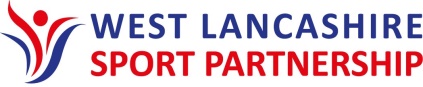 During the winter months, children and adults should come prepared to each session with:Woolly hat and scarfGlovesThick jacket/ Waterproof coatWaterproof trousersWarm trousers eg. Jogging bottomsFleeceLong sleeved sweatshirt/ jumperSpare socksWellies/ walking boots/ sturdy shoes* A complete spare set of clothes and a carrier bag for wet or dirty clothes may be necessary.In the summer months, children and adults will need to come prepared to each session with:Sun hatSun cream (please apply before coming to school)A thin, long sleeved top and jumperTrousersSturdy shoes/ walking boots or wellingtonsA waterproof coat* A complete spare set of clothes and a carrier bag for wet or dirty clothes may be necessary.This clothing list applies to everybody involved in Forest School sessions, and is important for a number of safety reasons. Please be aware that sandals/ flip flops are never suitable for Forest School sessions, and that not wearing appropriate clothing may be a barrier to participation.